Contenido.Introducción.Integración de la Comisión Edilicia de Seguridad Pública y Protección Civil y Bomberos.Atribuciones de la Comisión Edilicia de Protección Civil y Bomberos.Atribuciones de la Presidenta de la Comisión Edilicia de Seguridad Protección Civil Y Bomberos.Plan de trabajo de la Comisión Edilicia de Seguridad Pública y Protección Civil y Bomberos.Objetivo General.Objetivos específicos.Líneas de acción.Cronograma.Introducción.El ayuntamiento Constitucional de San Pedro Tlaquepaque Jalisco, para desahogo, vigilancia y atención de los diversos asuntos que le corresponde conocer como nivel de gobierno mas cercano a la ciudadanía del Municipio, se organiza en comisiones de conformidad con lo dispuesto por los ordinales 27 y 28 de la Ley del Gobierno y de la Administración Pública del Estado de Jalisco y sus Municipios.La denominación de cada comisión edilicia, así como la materia o asuntos que le competen, se encuentra plenamente establecido en el Reglamento del Gobierno y de la Administración Pública del Ayuntamiento Constitucional de San Pedro Tlaquepaque mediante su artículo   92, en ese sentido, es el ordenamiento antes aludido el que da vida y establece las funciones de la Comisión Edilicia de Seguridad Pública y Protección Civil y Bomberos  en sus Artículos 92 fracción V y 97 fracciones I, II, III, IV, V, VI, VII, VIII, IX, X, XI, XII, XIII, XIV, XV, XVI, XVII y XVIII.Si bien es cierto las obligaciones de la Comisión Edilicia de Seguridad Pública y Protección Civil y Bomberos se encuentra debidamente contenida en el Reglamento Municipal del Municipio de San Pedro Tlaquepaque, existe una obligación en la Ley de Transparencia y Acceso a la información Pública del Estado de Jalisco; que en su artículo 15 fracción VII, se contempla el publicar un plan de trabajo de la comisión que nos ocupa.En consecuencia, se presenta y elabora el presente plan de trabajo de la Comisión Edilicia de Seguridad Pública y Protección Civil y Bomberos que contempla el periodo comprendido del día 01 de octubre del año 2018 al 30 de septiembre del año 2021.Integración de la Comisión Edilicia de Seguridad Pública y Protección Civil y BOmberos.La Comisión Edilicia de Seguridad Pública y Protección Civil y Bomberos  del Ayuntamiento Constitucional de San Pedro Tlaquepaque, se encuentra integrada por cuatro integrantes:Siendo un total de cuatro ediles los que integran esta Comisión Edilicia.Atribuciones de la Comisión Edilicia de Seguridad Pública y Protección Civil y Bomberos.Están se encuentran contenidas en el numeral 97 del Reglamento del Gobierno y de la Administración Pública del Ayuntamiento Constitucional de San Pedro Tlaquepaque y son:Artículo 97.-Compete a la Comisión de Seguridad Pública y Protección Civil y BomberosI. Velar por la aplicación y observancia de las disposiciones legales en la materia;II. Proponer y dictaminar las iniciativas que en la materia sean sometidas a consideración del Ayuntamiento;III. Promover la celebración de convenios de coordinación con la Federación, el Estado y otros Municipios en materia de seguridad pública y Protección Civil y Bomberos.IV. Estudio y valoración de los sistemas de organización y funcionamiento de las dependencias encargadas de la seguridad pública y Protección Civil y Bomberos del Municipio a efecto de emitir pronunciamientos que orienten la política que en esta materia deba observar el Ayuntamiento;V. Impulsar la profesionalización de las y los elementos de seguridad pública y Protección Civil y Bomberos.VI. Proponer la Integración de los Consejos Consultivos Ciudadanos de Seguridad Pública y Protección Civil y Bomberos a efecto de captar y canalizar las percepciones y peticiones de la ciudadanía en la materia;VII. Impulsar el desarrollo de políticas, programas y acciones para fomentar en la sociedad valores culturales y cívicos que induzcan el respeto por la legalidad;VIII. Proponer los mecanismos eficaces para que la sociedad participe activamente en la planeación y ejecución de los sistemas de prevención tendientes a la preservación del orden y la paz públicos;IX. Proponer los lineamientos, mecanismos e instrumentos para la mejor organización y funcionamiento de la Comisaría de la Policía Preventiva Municipal así como la Coordinación General de Protección Civil y Bomberos para la formación de sus integrantes;X. Promover la modernización tecnológica de la Comisaría de la Policía Preventiva Municipal y Protección Civil y Bomberos.XI. Impulsar la creación e integración del Sistema y del Consejo Municipal de Protección Civil, velando por el adecuado desempeño de los elementos que los integren;XII. Coadyuvar y promover la adecuada coordinación entre los Sistemas Nacionales, Estatales y Municipales de Protección Civil, así como la celebración de convenios y contratos con las distintas autoridades;XIII. Orientar las políticas públicas que sobre la materia deba emprender el Municipio y emitir los pronunciamientos pertinentes respecto de las posibles situaciones de riesgo para el Municipio;XIV. Supervisar de manera permanente el funcionamiento del Sistema Municipal de Protección Civil;XV. Proponer las bases de la convocatoria para designación de los Jueces Municipales;XVI. Realizar visitas periódicas a las instalaciones de los Juzgados Municipales para efectos de emitir los pronunciamientos y proponer las acciones pertinentes respecto del estado que guarde la infraestructura y equipamiento de los Juzgados, así como los sistemas operativos y el desempeño de los servidores públicos que ahí laboren;XVII. En general, proponer las políticas públicas que en la materia deba observar el Municipio; yXVIII. Asesorar al Presidente Municipal en la materia.A su vez las obligaciones del Presidente de la Comisión Edilicia de Seguridad Pública y Protección Civil y Bomberos, se establecen el ordinal 87 del Reglamento del Gobierno y de la Administración Pública del Ayuntamiento Constitucional de San Pedro Tlaquepaque y son:
I. Dar a conocer por escrito a los demás miembros, los asuntos encomendados a la comisión;II. Convocar por escrito a quienes integran la comisión cuando menos cada dos meses y las veces que se requieran para efectos del conocimiento, estudio, discusión y dictaminación, según el caso, de los asuntos que el Ayuntamiento, le turne a la comisión que preside;III. Promover las visitas, entrevistas y acciones necesarias para el eficaz cumplimiento de sus funciones;IV. Los proyectos de ordenamientos, reglamento o de dictámenes sobre los asuntos turnados a la comisión que preside, deben ajustarse a lo dispuesto por el artículo del presente reglamento;V. Garantizar la libre expresión de quienes integran la comisión y tomar la votación en caso de opiniones divididas o en desacuerdos de los asuntos propios de la comisión;VI. Entregar a la Secretaría del Ayuntamiento, una copia del proyecto de dictamen, con una anticipación de 72horas previas a la celebración de la sesión en que vaya a discutirse;VII. Expedir los citatorios a los miembros de la comisión para la sesión correspondiente, siempre por escrito, con 48 horas de anticipación y obteniendo la firma de quien recibe la notificación. Con excepción cuando haya urgencia de la prestación de los servicios públicos;VIII. Presentar al Ayuntamiento, los acuerdos, resoluciones o propuestas de dictámenes de los asuntos que le competen a la comisión que preside, para que éstos sean analizados, discutidos y aprobados en su caso;IX. Tener bajo su resguardo los documentos relacionados con los asuntos que se turnen para su estudio por la comisión que preside y ser responsable de los mismos;X. Presentar al Ayuntamiento, informes trimestrales de las actividades realizadas por la comisión que preside;XI. Comunicar a los integrantes de la comisión que preside, la prioridad que reviste asistir regular y puntualmente a las reuniones de comisión; yXII. Las demás que por acuerdo comisión o del Ayuntamiento se le encomienden.Procedimientos y/o metodología para la atención de los asuntos de la Comisión Edilicia de Seguridad Pública y Protección Civil y Bomberos.Se encuentran establecidos en el numeral 78 del Reglamento del Gobierno y de la Administración Pública del Ayuntamiento Constitucional de San Pedro Tlaquepaque y son:I. Recibir, estudiar, analizar, discutir y dictaminar, los asuntos turnados por el Ayuntamiento a las Comisiones Edilicias.II. Presentar al Ayuntamiento, las propuestas de dictamen y proyectos de acuerdo, sobre los asuntos que le sean turnados.III. Presentar al Ayuntamiento, iniciativas de reglamentos, dictámenes o propuestas tendientes a eficientar las funciones del gobierno municipal, dentro del área de su competencia.Plan de Trabajo de la Comisión Edilicia de Protección Civil y Bomberos.Objetivo General.Presentar Iniciativas de instrumentos regulatorios y dictámenes que sean necesarios para el fortalecimiento del gobierno, la administración y la gestión pública municipal en relación a la seguridad pública municipal y de conformidad con el Reglamento del Gobierno y de la Administración Pública del Ayuntamiento Constitucional de San Pedro Tlaquepaque.Objetivos Específicos:Primer Objetivo Especifico: Vigilar el cumplimiento de los programas en materia de política pública de prevención del delito, en este caso del programa que ya está en curso, Construyendo la Paz con Dignidad en el Cerro del 	4.	Segundo Objetivo específico: Previa a su presentación formal, recibir informes de la Coordinación de Protección Civil y Bomberos respecto al temporal de Lluvias y temporada de Huracanes 2020.Líneas de Acción.Metas.Cronograma.Presidenta de la Comisión María Elena Limón GarcíaVocal de la ComisiónJosé Luis Salazar MartínezVocal de la Comisión.Héctor Manuel Perfecto RodríguezVocal de la Comisión.José Luis Figueroa MezaVocal de la Comisión.María Eloísa Gaviño Hernández Objetivo EspecificoLínea de Acción Previa a su presentación formal, recibir informes de la Coordinación de Protección Civil y Bomberos respecto al temporal de Lluvias y temporada de Huracanes 2020.Invitar a sesión al Coordinador General de Protección Civil y Bomberos a efecto de que exponga las acciones que se efectuaron en cuanto a prevención, los números de los incidentes ocurridos y en que se puede mejorar.Vigilar el cumplimiento de los programas en materia de política pública de prevención del delito, en este caso del programa que ya está en curso, Construyendo la Paz con Dignidad en el Cerro del 	4.	Citar a sesión de la Comisión Edilicia de Seguridad Pública y Protección Civil y Bomberos al Titular de la Dirección de Seguridad Ciudadana, perteneciente a la Dirección General de Políticas Públicas a efecto de que exponga los avances y directrices que se han seguido en cumplimiento al programa.Objetivo Específico.Metas.Previa a su presentación formal, recibir informes de la Coordinación de Protección Civil y Bomberos respecto al temporal de Lluvias y temporada de Huracanes 2020.Establecer estrategias para el mejoramiento de las estrategias implementadas y hacer las gestiones necesarias para mejorar el equipo con el que trabajan en la coordinación.Vigilar el cumplimiento de los programas en materia de política pública de prevención del delito, en este caso del programa que ya está en curso, Construyendo la Paz con Dignidad en el Cerro del 	4.	Mejorar la calidad de vida de las personas que habitan en el cerro del 4.Objetivo especificoLínea de AcciónCronograma:Previa a su presentación formal, recibir informes de la Coordinación de Protección Civil y Bomberos respecto al temporal de Lluvias y temporada de Huracanes 2020.Invitar a sesión al Coordinador General de Protección Civil y Bomberos a efecto de que exponga las acciones que se efectuaron en cuanto a prevención, los números de los incidentes ocurridos y en que se puede mejorar.25 Noviembre 2020Vigilar el cumplimiento de los programas en materia de política pública de prevención del delito, en este caso del programa que ya está en curso, Construyendo la Paz con Dignidad en el Cerro del 4.Citar a sesión de la Comisión Edilicia de Seguridad Pública y Protección Civil y Bomberos al Titular de la Dirección de Seguridad Ciudadana, perteneciente a la Dirección General de Políticas Públicas a efecto de que exponga los avances y directrices que se han seguido en cumplimiento al programa.21 de Enero del año 2021(Presentación)28 de abril del año 2021(Avances)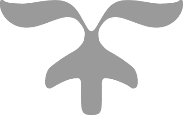 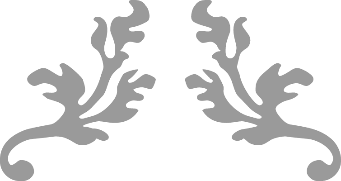 